ŠPORTNO ATLETSKO DRUŠTVO MAVRICA RAZPOREDITEV GLEDE NA ŠOLE-LOKACIJE   ŠOLA/VRTECPROGRAMDAN/ČASSTAROSTO.Š. DOMŽALEPODRUŽNICA IHANATLETSKA ABECEDAPRAVLJICA IN GIBANJEDRUŽINSKA ATLETIKA,  JAZ IN TI/ABECEDA ŠPORTA-OTROCI IN REKREACIJA ZA STARŠE OZ. ODRASLE PONEDELJEK 17:00-18.30TOREK: 17-18:30 PONEDELJEK: 17-18.30 DELIMO TELOVADNICO, NA ENI STARI OTROCI, DRUGI STARŠI-ISTOČASNA VADBA4-6 (sk. športniki)5+2+/s starši-delajo skupaj vsi4+7/otroci sami25+/starši samiO.Š. RODICA-ROJEATLETSKA ABECEDATOREK: 17-18.306+, 8+(Pume-strele)O. Š. VENCLJA PERKA DOMŽALEABECEDA ŠPORTAATLETSKA ABECEDAInteresna dej. Atletike/brezpl.TOREK:15-16:30PETEK:17-18.30PETEK: 15:15-18:45 6+8+(Pume, Strele)1-8 razredO.Š. DRAGOMELJIGRAJMO SE NOGOMETGIBALNE URICE  PONEDELJEK:17-18.30SREDA:17:00 d./2x 45 min 4+3.5+, 4+/2 skupini po 45 minO.Š. RODICA-JARŠE /podružnicaATLETSKA ABECEDAATLETSKA ABECEDA ZDRAVA VADBA/TEKAŠKA SKUPINA MAVRICATOREK:17-18.30ČETRTEK:17-18.30PONEDELJEK: 20:00-21:003+3.5-5 18+Odvisno od prijav, ena vadba ali kombinacija vadb, po domeni vadečih (vsaj 10 vadečih)O.Š. PRESERJESABLJANJEČETRTEK:16-17:009+VRTEC CICIDOM-KOLIČEVOABECEDA ŠPORTAANGLEŠČINA V GIBANJU MAVRIČNA ABEC. GIB.MAVRIČNA ŽOGASREDA:17-18:00SREDA:18-19:00ČETRTEK:17-18:00ČETRTEK:18-19:004+5+1.5+4+VRTEC GAJ-PRESERJEGIBANJE IN PLESABECEDA ŠPORTAZDRAVA VADBA ABCMAVRIČNA ABEC. GIB.ATLETSKA ABECEDATOREK:17:15-18:15TOREK:18:15-19:15TOREK:19:15-20:15SREDA:17:15-18:15SREDA:18:15-19:153+4+18+…601.5+4-6 (sk. športniki)O.Š. MENGEŠATLETSKA ABECEDATOREK:16.30-18:003.5+CIRIUS-KAMNIKATLETSKA ABECEDAMAVRIČNA ABECEDA ŠPORTAPONEDELJEK: 17:30 -18:30/ 2 SKUPINI3.5+(telovadnica deljena na dva dela/atletika, Mavrična ab. Gibanja)1.5+STADION DOMŽALEČEŠMINOV PARK-ASVALTIRANO IGRIŠČE/TEKAŠKA STEZA ATLETSKA ABECEDAABECEDA ŠPORTAPON, TOR, SR, ČET.17-18.30 SEP/OKT/MAJ/JUNPON/SREDA: 17.00 -18:30 SEP/OKT/MAJ/JUN3+, 5+, 7+,9+4+,7+CENE PROGRAMOV SO ODVISNE OD ČASOVNEGA OBSEGA od 13€ do 32€,LETNA ČLANARINA ZNAŠA 15€NUDIMO TUDI ZIMSKE PLAVALNE TEČAJE, TEČAJE DRSANJA, TEČAJE ROLANJA, ŠPORTNE ANIMACIJE ROJSTNIH DNI Z MAVRIČNIMI  VSEBINAMI, LETOVANJA, JESENOVANJA…Kontakt: 031/314-870 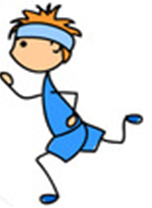 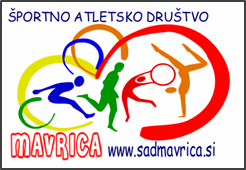 wwwsadmavrica.sisad.mavrica@gmail.com PRIVOŠČITE SI DAN BREZ TELEVIZIJE IN RAČUNALNIKA!